УЧЕБНЫЙ ПЛАНдля 5-го, 6–х, 7-х классов основного общего   образованияв рамках реализации федерального государственногообразовательного стандарта на 2017-2018 учебный годс пятидневной учебной неделей* Обществознание реализуется за счет части формируемой участниками образовательного процесса (УМК с 5 класса)«Рассмотрено и принято»      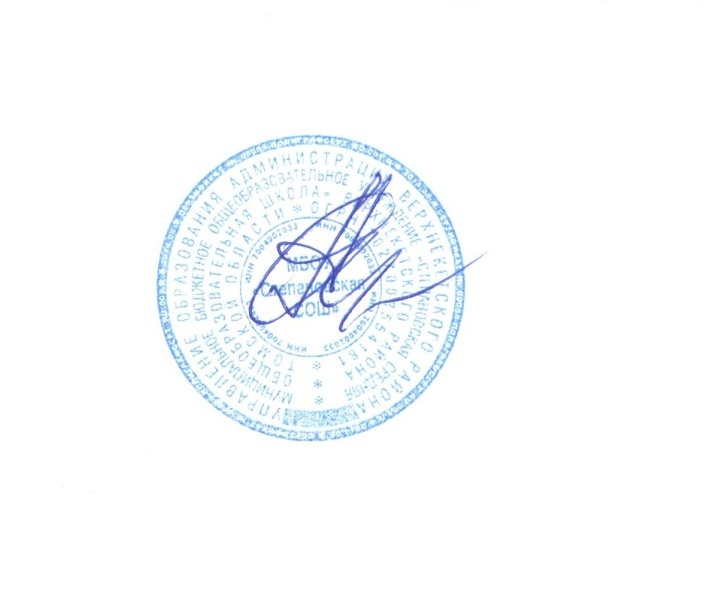 Управляющим советом  МБОУ  «Степановская   СОШ» Протокол № 1  от 29.08.2017 г.Утверждено:    Директор МБОУ «Степановская СОШ» ______________________А.А. Андреев                  приказ № 107 от 29.08.2017 г.Предметные областиУчебные предметы КлассыКлассыКлассыКлассыВсегоПредметные областиУчебные предметы 5(21)6(20)7а(15)7б(13)ВсегоОбязательная частьОбязательная частьРусский язык и литератураРусский язык5 64419Русский язык и литератураЛитература332210Иностранный языкАнглийский язык3 (3)3 (3)3312(6)Математика и информатикаМатематика5510Математика и информатикаАлгебра336Математика и информатикаГеометрия224Информатика112Общественно-научные предметыИстория22228Общественно-научные предметыОбществознание1113Общественно-научные предметыГеография11226Естественнонаучные предметыБиология11114Естественнонаучные предметыХимияЕстественнонаучные предметыФизика224ИскусствоМузыка11114ИскусствоИзобразительное искусство11114ТехнологияТехнология2(2)2(2)2(2)2(2)6(6)Физическая культура и Основы безопасности жизнедеятельностиОБЖФизическая культура и Основы безопасности жизнедеятельностиФизическая культура22228ИтогоИтого26282929110(12)Часть, формируемая участниками образовательного процессаЧасть, формируемая участниками образовательного процесса323311Физическая культураФизическая культура11114Рынок труда, основы производства, выбор профессии/Планирование карьерыРынок труда, основы производства, выбор профессии/Планирование карьеры112Информатика Информатика 1/11/12 (2)Обществознание Обществознание 11Решение задач по математикеРешение задач по математике112Максимально допустимая недельная нагрузкаМаксимально допустимая недельная нагрузка29 303232123(14)